        2022-2023 Aiken Driving Club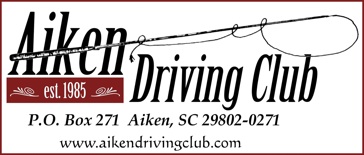             Membership Application The membership year runs from October 1, 2022                                                                    until September 30, 2023. Please renew your membership by October 1, 2022		                              New	                  RenewPlease send this form with your payment. Thank You(Please Print Clearly)Name: ______________________________________________Address: ________________________________________________________City/State/Zip: ___________________________________________________Phone#1__________________________          Phone#2_________________________Email#1_____________________________  Email#2______________________________American Driving Society member #(s)____________, __________ (Please include if  member(s)Family members ___________________, _____________________,______________________Select one of the following membership optionsSingle Membership	[  ] Email newsletter ($40)	[  ] Newsletter sent by US mail ($40 add $20** = $60)Family Membership*  [  ] Email newsletter ($55)	[  ] Newsletter sent by US mail ($55 add $20** = $75)*Family membership is 2 or more family members living in the same household. ** Additional $20 to cover increased printing and mailing costsWould you like your name included in member directory?       Yes____  No ____Participation SurveyWould you be interested in helping with club activities?Please circle all that interest you             1-Board of Directors	   2-Public Relations	3- Website	4- Club historian            5- Recreational drives.    6-Pleasure Shows.     7- CDEs.           8- Club Photography            9- Setup at events.          10-Dinners/BBQs       11-Annual Meeting 12-Club Library           13-Docent at driving museum                             